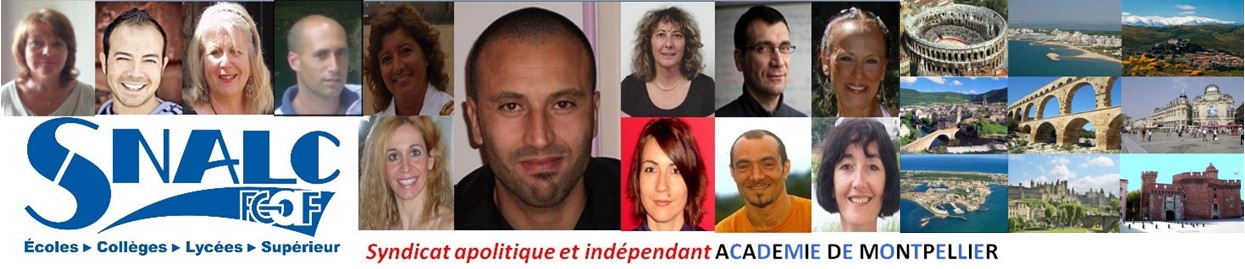 Année 2014Barre d’entréeDiscipline : Mathématiques / L1300DépartementBarèmeAude80Gard158Hérault192LozèreXPyrénées Orientales212ZRBarèmeCarcassonnexNarbonnexAlèsxNîmesxBéziersxMontpellierxMendexPerpignanxPradesx